Radni listićIZVORI BUKE U ŽIVOTNOJ SREDINIPredtest:   https://bit.ly/3vSxTHZTeorijski dio:Zvuk je mehanički val frekvencija od 16 Hz do 20 kHz, to jest u rasponu u kojem ga čuje ljudsko uho. Zvuk frekvencije niže od 16 Hz naziva se infrazvukom, zvuk frekvencije više od 20 kHz ultrazvukom, a ako je frekvencija viša od 1 GHz, hiperzvukom.Zvučni val se kroz različite medije kreće različitim brzinama. U zraku, taj se val, kreće brzinom od približno 343 m/s, u vodi se kreće približnom brzinom od 1 500 m/s.Buka je skup tonova i šumova. Čujemo je na ulici i u školi pod odmorom. Ton je pravilno titranje tijela u zraku. Kada zatitra žica na gitari, nastaje ton. Zgužvamo li papir, proizveli smo nepravilno titranje u zraku, a to je šum.Upute:Sound Meter“ je aplikacija za mjerenje razine zvuka za Android. Mjerač decibela koristi ugrađeni mikrofon za mjerenje glasnoće zvuka s grafičkim prikazom ovisnosti razine jakosti zvuka u određenom vremenskom intervalu.Mikrofoni su u većini Android uređaja usklađeni s ljudskim glasom. Većina uređaja neće prepoznati vrlo glasne zvukove preko 90 dB.Pitanja za razmišljanje:Čujemo li u vakumu?Ovisi li brzina zvuka o sredstvu kojim se šire zvučni valovi?Kada čujemo jeku?Zadatci istraživanja:Istražite kolika je razina buke u vašoj okolini. 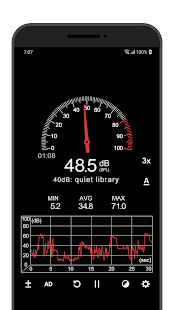 Pomoću aplikacije Sound Meter na pametnom telefonu odredite razinu buke tijekom dana u školi, na ulici i kada glasno slušate glazbu. Izmjerite jakost zvuka za šapat, tihi govor, glasni govor, vrisak, pucanje balona, automobil na cesti i kamion na cesti, podatke unesite u tablicu.Najniži intenzitet zvuka kojeg čujemo, tvz. prag čujnosti, je I0 = 10-12 Wm-2.Usporedite dobivene podatke s preporukama Svjetske zdravstvene organizacije. Proučite što vam prikazuje graf, precrtajte ga i napišite svoja opažanja.Razmislite i zapišite kako se možemo zaštiti od buke.Napravite par fotografija okruženja u kojem mjerite razinu buke i zalijepite u dokument.razina jakost zvuka (dB)intenzitet zvuka (W/m2)šapattihi govorglasni govorvrisakpucanje balonaautomobilkamion